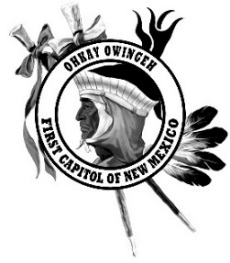 P.O. Box 1099Ohkay Owingeh, NM  87566Phone 505-852-4400 Fax 505-852-48202019 Ohkay Owingeh Feast Day Vendor Booths Information & ApplicationNow accepting reservations for booth space beginning May 6, 2019.  Reservations will also be conducted on June 23 and June 24, 2019.  Spaces will be reserved on a first come first serve basis provided that full payment and application are received.Applications will need to be filled out by each vendor.  Applications will be available at the Ohkay Owingeh Tribal Administration building.All food vendors must have proof of food handler’s certification for each person working in their booth as Indian Health Services will monitor food booths throughout the day.  Food vendors must provide a minimum of two trash cans.  Vendors must supply their own power needs.Each vendor is responsible for cleaning their area upon leaving or they will be cited into Tribal Courts for littering.Arts & Crafts vendors may bring their own set up i.e., canopy, tent, etc. provided it does not exceed 12x12 in size.Completed application and all fees will be accepted at the Ohkay Owingeh Tribal Administration building.  Money orders, cashier’s checks or debit/credit cards only.  Personal checks and cash will not be accepted so please plan accordingly.  No donations or exchanges for merchandise will be allowed.  Fees must be paid in full prior to set up.  No exceptions.Vending will not be allowed in pueblo plaza or any other areas other than designated.Vendors must comply with all Ohkay Owingeh laws and regulations.All assigned spaces are final.  Any disputes will be settled at the discretion of Tribal Officials.Ohkay Owingeh reserves the right to refuse vending space to any and all parties.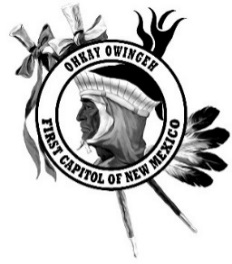 Return to:  ATTN:  Ohkay Owingeh Annual Feast Day, P.O. Box 1099 Ohkay Owingeh, NM  87566Money Orders made payable to Ohkay OwingehJune 23 & 24, 2019 Vendor Fees June 23 & 24, 2019 Vendor Fees Booth TypeFee AmountArts & Crafts - 8x8 (pre-set up)Not to exceed 12x12 (self-set up)$50 per day per boothFood$150 per day per boothNovelty Items$200 per day per boothSnow Cones and/or Package Drinks only$25 per day per boothPrices may be higher to accommodate those with larger trailers or additional space accommodations.Prices may be higher to accommodate those with larger trailers or additional space accommodations.Set-Up &  Booth Assignment Times on June 23 & June 246:30 amSet-Up &  Booth Assignment Times on June 23 & June 246:30 amOffice Use OnlyOffice Use OnlyAmt PaidCash, Check or MO #Date PaidInitialsBooth #Ohkay Owingeh 2019 Feast Day Vendor ApplicationOhkay Owingeh 2019 Feast Day Vendor ApplicationOhkay Owingeh 2019 Feast Day Vendor ApplicationOhkay Owingeh 2019 Feast Day Vendor ApplicationOhkay Owingeh 2019 Feast Day Vendor ApplicationVendor Information – Please write legiblyVendor Information – Please write legiblyVendor Information – Please write legiblyVendor Information – Please write legiblyVendor Information – Please write legiblyName: Name: Name: Name: Name: Phone Number:Phone Number:Phone Number:Phone Number:Phone Number:Current mailing address:Current mailing address:Current mailing address:Current mailing address:Current mailing address:City:City:State:State:ZIP Code:E-Mail:E-Mail:E-Mail:E-Mail:E-Mail:Type of VendorType of VendorType of VendorType of VendorType of VendorFood VendorFood VendorFood VendorFood VendorFood VendorArts & Crafts (No food items, snow cones or drinks may be sold in this type of booth)Arts & Crafts (No food items, snow cones or drinks may be sold in this type of booth)Arts & Crafts (No food items, snow cones or drinks may be sold in this type of booth)Arts & Crafts (No food items, snow cones or drinks may be sold in this type of booth)Arts & Crafts (No food items, snow cones or drinks may be sold in this type of booth)Snow Cones & Package Drinks (No other items may be sold.  Vendor will be charged extra)Snow Cones & Package Drinks (No other items may be sold.  Vendor will be charged extra)Snow Cones & Package Drinks (No other items may be sold.  Vendor will be charged extra)Snow Cones & Package Drinks (No other items may be sold.  Vendor will be charged extra)Snow Cones & Package Drinks (No other items may be sold.  Vendor will be charged extra)*Please check the appropriate box(s)*Please check the appropriate box(s)*Please check the appropriate box(s)*Please check the appropriate box(s)*Please check the appropriate box(s)Vendor PricingVendor PricingVendor PricingVendor PricingVendor PricingBooth TypeBooth TypeFee AmountFee AmountArts & CraftsArts & Crafts$50 per day per booth$50 per day per boothFoodFood$150 per day per booth$150 per day per boothNovelty ItemsNovelty Items$200 per day per booth$200 per day per boothSnow Cones & Packaged DrinksSnow Cones & Packaged Drinks$25 per day per booth$25 per day per boothDo you want a pre-assembled booth? ________ Yes ________ No  Pre-assembled booths are 8 x 8Do you want a pre-assembled booth? ________ Yes ________ No  Pre-assembled booths are 8 x 8Do you want a pre-assembled booth? ________ Yes ________ No  Pre-assembled booths are 8 x 8Do you want a pre-assembled booth? ________ Yes ________ No  Pre-assembled booths are 8 x 8Do you want a pre-assembled booth? ________ Yes ________ No  Pre-assembled booths are 8 x 8*Prices for vendors may be higher to accommodate those with larger trailers or additional space*Prices for vendors may be higher to accommodate those with larger trailers or additional space*Prices for vendors may be higher to accommodate those with larger trailers or additional space*Prices for vendors may be higher to accommodate those with larger trailers or additional space*Prices for vendors may be higher to accommodate those with larger trailers or additional spaceRelease/AssuranceRelease/AssuranceRelease/AssuranceRelease/AssuranceRelease/AssuranceI hereby grant permission to Ohkay Owingeh, to use any photographs and/or audio/video recordings that may be made of me during the annual Ohkay Owingeh Feast Day for publicity and other promotional purposes.  I will not hold Ohkay Owingeh responsible for any injuries, accidents, lost or stolen items or any hardships to me, my staff or my property while participating in the annual Ohkay Owingeh Feast Day on the grounds of Ohkay Owingeh.My signature below indicates that I have read and agree to these conditions.I hereby grant permission to Ohkay Owingeh, to use any photographs and/or audio/video recordings that may be made of me during the annual Ohkay Owingeh Feast Day for publicity and other promotional purposes.  I will not hold Ohkay Owingeh responsible for any injuries, accidents, lost or stolen items or any hardships to me, my staff or my property while participating in the annual Ohkay Owingeh Feast Day on the grounds of Ohkay Owingeh.My signature below indicates that I have read and agree to these conditions.I hereby grant permission to Ohkay Owingeh, to use any photographs and/or audio/video recordings that may be made of me during the annual Ohkay Owingeh Feast Day for publicity and other promotional purposes.  I will not hold Ohkay Owingeh responsible for any injuries, accidents, lost or stolen items or any hardships to me, my staff or my property while participating in the annual Ohkay Owingeh Feast Day on the grounds of Ohkay Owingeh.My signature below indicates that I have read and agree to these conditions.I hereby grant permission to Ohkay Owingeh, to use any photographs and/or audio/video recordings that may be made of me during the annual Ohkay Owingeh Feast Day for publicity and other promotional purposes.  I will not hold Ohkay Owingeh responsible for any injuries, accidents, lost or stolen items or any hardships to me, my staff or my property while participating in the annual Ohkay Owingeh Feast Day on the grounds of Ohkay Owingeh.My signature below indicates that I have read and agree to these conditions.I hereby grant permission to Ohkay Owingeh, to use any photographs and/or audio/video recordings that may be made of me during the annual Ohkay Owingeh Feast Day for publicity and other promotional purposes.  I will not hold Ohkay Owingeh responsible for any injuries, accidents, lost or stolen items or any hardships to me, my staff or my property while participating in the annual Ohkay Owingeh Feast Day on the grounds of Ohkay Owingeh.My signature below indicates that I have read and agree to these conditions.SignatureSignatureSignatureDateDate